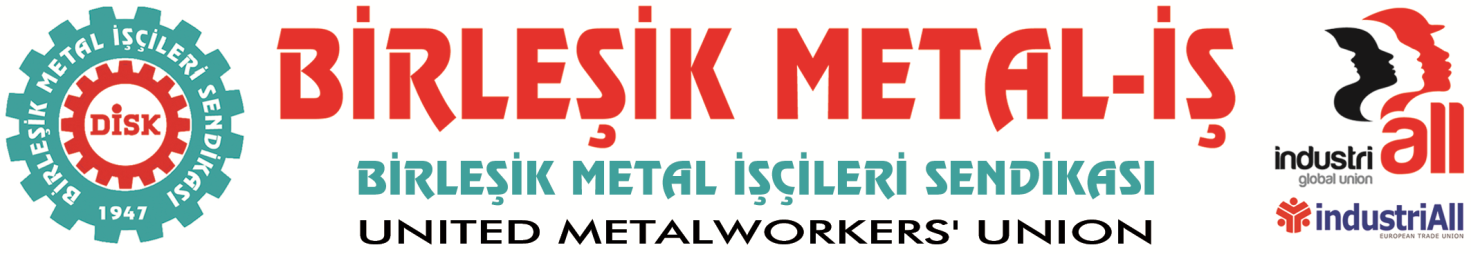 BASIN BÜLTENİ21.10.2014Metal işçileri, Kardeşler!Grup toplu iş sözleşmesi görüşmelerinde 60. güne yaklaşıldı. Müzakere süreci 6 Kasım tarihinde sona eriyor. Bundan sonrası uyuşmazlık sürecidir.İşveren sendikası henüz ücret teklifi vermedi. Ancak masaya getirmiş olduğu tekliflerle niyetini ortaya koydu.MESS’in niyeti, insan onuruna yakışır çalışma ve yaşama koşullarından başka bir talebi olmayan metal işçilerinin kazanılmış haklarını ortadan kaldırmaktır.MESS, kıdem ve ihbar tazminatlarında toplu sözleşmedeki hakların yasa düzeyine geriletilmesini, devamlılık primlerinin kaldırılmasını, güvencesiz çalışma süresinin 4 aya çıkarılmasını ve esnek çalışma düzenini teklif etti. Bu tekliflerin en tepesinde ise istirahatte geçen sürelerde ikramiye ve yakacak ödemelerinin yapılmaması yer alıyor.Bu teklif işçileri hasta hasta, ağrı sızı içinde zorla çalıştırmak demektir.MESS bunun dışında çağdaş hiçbir norma uymayan bir yaklaşımla, işçileri birbirine düşürerek teklifine yandaş arıyor. 21 gün istirahat alan ya da hiç devamsızlık yapmayan işçileri, istirahatte kesilen ikramiye ve yakacak paraları ile kandırmaya çalışıyor.İşveren örgütü, işçilerin dostluk, dayanışma gibi insani değerlerden yoksun, sadece parayı düşünen bir kitle olarak görmekte, işçileri küçümsemekte, onların onurlarını hiçe saymaktadır.Bu teklifler çağdışıdır, insan onuruna aykırıdır, kabul edilemez.Bu teklif ile çalışılmayan sürelerde yapılan ödemelerin kaldırılmasının yolu yapılmak istenmektedir.KardeşlerBu teklif kabul edilemez çünkü işçinin sağlık sorunlarının esas sorumlusu işyerlerindeki ağır çalışma koşulları ve uzun çalışma süreleridir. İşçilerin her türlü sağlık sorunu hayatlarının neredeyse dörtte üçünü tükettikleri işyerlerindeki koşullardan kaynaklanır.Kapitalist sağlık sistemi işçilerin en hızlı biçimde işbaşı yaptırılmasına dayanmaktadır. Sermayenin işçinin boşta geçen bir saniyesine bile tahammülü yoktur. Bu nedenle verilen istirahat süreleri kısadır, bu yüzden hızla işbaşı verilmektedir. Bu yüzden işgöremezlik ödeneği üçüncü günden itibaren ödenmekte, 2 günlük ücretimizi kesilmektedir. İşyerlerinde hasta hasta çalışan çok sayıda arkadaşımız varken, istirahatlerde ikramiye ve yakacak ödemelerinin kesilmesi teklifi tek kelimeyle insafsızlıktır.Bu teklif bizi insan yerine koymadıklarının en açık kanıtıdır. Buna karşı tepkimizi göstermek zorundayız. Metal işçileri, Kardeşler!Metal işkolu grup toplu iş sözleşmesi sadece işyerlerini etkileyen sözleşmeler değildir. Burada kazanılacak ve kaybedilecek hak tüm işçi sınıfına yayılır. Grup toplu iş sözleşmesi iki sınıf arasındaki mücadele arenasıdır.Biz toplu sözleşme teklifimizde çalışma sürelerinin kısaltılmasını işte tam da bu nedenle teklif ettik. Uzun çalışma süreleri ve ağır çalışma koşulları işçilerin sağlığının bozulmasının temel nedenidir. Emeklilik yaşının ölüm yaşı sınırına yükseltilmesi ve metal işkolunun ağır çalışma koşulları nedeniyle başta haftalık çalışma süreleri kısaltılmalıdır. Günlük çalışma süresi içinde mutlaka dinlenme molaları verilmeli bu süreler çalışma sürelerinde sayılmalıdır. Yıllık izin süreleri artırılmalıdır. Bütün bunlar işçilerin sağlık sorunlarının azalmasına yol açacaktır.Aynı şekilde, SGK’nın ödemediği ilk iki günün ücretinin 5 gün şartına bakılmaksızın işveren tarafından ödenmelidir.Bütün bunlar teklifimizde yer almaktadır. Sağlığımızdan, günümüzün dörtte üçünü tükettiğimiz işyerleri ve primlerimizle oluşan sigorta sorumludur. Sağlık harcamalarımız bunlar tarafından üstlenilmelidir. Sağlık reformu adı altında yapılanlarla ücretimizden sağlığa yaptığımız harcamalar her geçen gün artmakta, geçmişte ücretsiz kullandığımız pek çok hizmet için bugün ciddi miktarlara varan paralar (katkı payı, ilaç parası) ödüyoruz. Kardeşler!Bizler toplu sözleşme teklifimizi üyelerimizin yüzde 15’ini aşan sayıda işçinin katıldığı kurullarımız aracılığıyla hazırladık. İşyeri temsilcilerimizin yüzde 25’i müzakerelere bizzat katılıyorlar. Süreci tam bir açıklık ve şeffaflık ile sürdürüyoruz ve sürdürmeye devam edeceğiz.Ama her dönem olduğu gibi gizli kapaklı işler olmaya devam ediyor. MESS’in verdiği teklifleri tüm detayları ile üyelerine açıklayamıyor, saklıyorlar. Metal işçilerinin tepkisinin ortaya çıkmasından çekiniyorlar.Birleşik Metal-İş ve üyeleri olarak yükümüz ağır. Hangi sendikaya üye olurlarsa olsunlar tüm metal işçilerini bilgilendirmek, onları ortak mücadeleye katmak görevimiz.MESS’in teklifi öylesine verilmiş bir teklif değildir. Sermayenin son dönemde etrafında birleştiği konuların ilk sırasında yer almaktadır. Ciddidir, ciddiyetle karşı konulmalıdır.MESS, geçtiğimiz sözleşme süreciyle birlikte yönetsel anlamda değişim yaşadığını, bunun endüstri ilişkilerine de yansıyacağını iddia ediyor.Biz işin özüne bakarız! Şu ana kadar yaşananlar öze ilişkin bir değişimin işaretlerini vermiyor.Kardeşler!İşçileri kaytaran, tembel, arkadaşının emeğini sömüren gibi sıfatlarla yaftalamaya çalışıyorlar.Biz ise insanca çalışmak, insanca yaşamak istiyoruz.İnsanca çalışmak için çalışma sürelerinin kısaltılmasını, ağır çalışma koşullarının hafifletilmesini, çalışma ortamının sağlıklı hale getirilmesini talep ediyoruz.İnsanca yaşam için ücretlerden yapılan vergi kesintilerinin yüzde 15 ile sabitlenmesini istiyoruz. Zamlar ve dolaylı vergiler yoluyla yoksullaştığımız yetmezmiş gibi, gelirimiz artmadan ödediğimiz verginin arttığı sistemin bitmesini istiyoruz.İnsanca çalışmak ve yaşamak için adil bir ücret sistemi ve yeterli ücret zammı istiyoruz. Ücretler arasındaki uçurumun kapatılması için önce 5,58’in altındaki ücretlerin 5,58’e yükseltilmesini; ardından 8,97 TL’ye kadar 40 kuruş iyileştirme ve son olarak herkese yüzde beş artı yüzbeş kuruş ücret zammı istiyoruz.  Kardeşler!Gün sermayenin dayatmaları, işbirlikçi sendikanın gerçekleri saklama çabalarına karşı ayağa kalkma, sesini duyurma ve tepkimizi ortaya koyma günüdür.GÜN BUGÜNDÜR!YAŞASIN İŞÇİLERİN BİRLİĞİ!YAŞASIN DİSK! YAŞASIN BİRLEŞİK METAL İŞ!BİRLEŞİK METAL-İŞ SENDİKASIGenel Yönetim Kurulu